En la ciudad de Aguascalientes, Ags., siendo las 13:00 (trece) horas del día 26 de junio de 2020, de conformidad con lo establecido en el numeral VIII.3, de la LPN N° E/901045968-006-2020 de la convocatoria realizada con Ingresos Propios de la Universidad, (en adelante la Convocatoria) que norma esta Licitación, después de diferir el fallo el día 25 de junio de 2020, se reunieron en la Sala de Licitaciones edificio 222, planta baja, sita en Avenida Universidad número 940 edificio 222 planta baja, Ciudad Universitaria, los servidores públicos autorizados y licitantes, cuyos nombres y firmas aparecen al final del acta,  según lo dispone el artículo 45, fracción I y 57 de la Ley de Adquisiciones, Arrendamientos y Servicios del Estado de Aguascalientes y sus Municipios (en adelante la Ley), con el objeto realizar el acto de notificación de fallo de la adquisición señalada al rubro para la Universidad Autónoma de Aguascalientes, de conformidad con lo establecido en el artículo 37 de la Ley y con fundamento en la fracción XI del artículo 33 del Estatuto de la Ley Orgánica y el articulo 88 y 89 del Reglamento de Control Patrimonial, ambos de la Universidad Autónoma de Aguascalientes.---------------------------------------------------------------------------------------------------------------------------------------------------------------------------------------------------------------------------------------------------------------------------------Se informa a los presentes que conforme a lo establecido en la Convocatoria, los asistentes a este evento aceptan el uso de la información pública conforme al Aviso de Privacidad de Proveedores y Contratistas, el cual se informa en la página de la Universidad, https://www.uaa.mx/informacionpublica/?page_id=1639, además se informa que se realizará la "Transmisión de los procedimientos", conforme a lo establecido en el artículo 55 de la Ley de Transparencia y Acceso a la Información Pública del Estado de Aguascalientes y sus Municipios. La Publicación se realizará a través de http://conferencias.uaa.mx/  ---------------------------------------------------------------------------------------------------------------------------------------------------------------------------------------------------------------------------El acto es validado por el M. en IMP. Jorge Humberto López Reynoso, Director General de Finanzas y por la Lic. Beatriz Elizabeth Rivera de Loera, Jefa del Departamento de Compras, con fundamento en el artículo 88 del Reglamento de Control Patrimonial de la Universidad Autónoma de Aguascalientes y coordinado por la C.P. Angélica Lozano Galaviz, Encargado de Licitaciones del Departamento de Compras.--------------------------------------------------------------------------------------------------------------------------------------------------------------------------------------De conformidad con lo establecido en el artículo 57 de la Ley, se informa que el área requirente en esta licitación es el M. en Ing. Alberto Palacios Tiscareño, Director General de la Dirección General de Infraestructura Universitaria, el Arq. Jorge Enrique Suárez Del Real García, Jefe del Departamento de Servicios Generales de la DGIU, el Lic. Roberto Alejandro Ortega Martínez, Jefe del Departamento de Mantenimiento de la DGIU y el Arq. Jorge Antonio González De Luna Jefe del Departamento de Construcciones de la DGIU, conforme a lo indicado en la convocatoria, siendo los antes mencionados quienes realizaron el dictamen técnico en donde consta el análisis y evaluación a la documentación técnica y económica.----------------------------------------------------------------------------------------------------------------------------------- -------------------------------------------------------------------------------------------------------------------------------------------------- --------------------------------------------------------------------Antecedentes------------------------------------------------------------------------------------------------------------------------------------------------------------------------------------------------------------ De conformidad al calendario de las bases de esta licitación la convocante realizó el día 23 de junio de 2020 a las 10:00 (diez) horas, la inscripción de 06 propuestas presentadas en forma y tiempo por los correspondientes licitantes, siendo:--------------------------------------------------------------------------------------------------- ----------------------------------------------------------------------------------------------------------------------------------------------------------------------------------------------------------------------------------------------------------------------------------------------------Los precios que los licitantes ofertaron para las partidas en la que participan, constan en el Anexo “2” del Acta de Presentación y Apertura de Propuestas de fecha 23 de junio de 2020.----------------------------------------------------------------------------------------------------------------------------------------------------------------------------------------------------Así mismo se hizo constar en el Anexo “3” la presentación de la muestra física para las partidas en las cuales aplicaba y conforme a la propuesta ofertada de cada de los licitantes.------------------------------------------------------ --------------------------------------------------------------------------------------------------------------------------------------------------El precio por el conjunto de partidas presentados en la licitación y conforme a lo establecido en la convocatoria es el siguiente: ----------------------------------------------------------------------------------------------------------------------------------------------------------------------------------------------------------------------------------------------------------------------------------------------------------------------------------------------------------------------------------------------------------------------------------Con fundamento en el artículo 55, 56 y 57 de la Ley de Adquisiciones, Arrendamientos y Servicios del Estado de Aguascalientes y sus Municipios, de conformidad a lo establecido en el numeral IX, X, XI, XII y XIII de las bases que norman esta licitación, se realizó el análisis detallado de las proposiciones (documentación administrativa, propuesta técnica y económica), con los requisitos solicitados en la convocatoria y la junta de aclaraciones, para la adquisición de bienes requeridos en el presente procedimiento. Por lo que se determina el siguiente: --------------------------------------------------------------------------------------------------------------------------------------------------------------------------------------------------------------------------------------------------------------------------------------------------------------------------------------------------------ANÁLISIS -------------------------------------------------------------------------------------------------------------------------------------------------------------------------------------------------------------------------------------------------------------------------------------------------------------------------------------------------------------------------------------------------------------------------------------------------------------------------------------------------------------------------Conforme a las facultades señaladas y con base a la revisión técnica, económica y administrativa, tomando en cuenta que la adjudicación se realiza conforme a lo establecido en el numeral IX de la Convocatoria, “La adjudicación de esta licitación será de la siguiente manera: ------------------------------------------------------------------------------------------------------------------------------------------------------------------------------------------------------------------------------------------------------------------------------------------------------------------------------------------------------------------------------De conformidad a lo establecido en la convocatoria, y en la Junta de Aclaraciones del análisis realizado a las propuestas solventes, se determina adjudicar el contrato tal como se describe a continuación: -------------------------------------------------------------------------------------------------------------------------------------------------------------------------------------------------------------------------------------------------------------------------------------------------------------------------* La partida 1 se entregará en el Edificio 125, Departamento de Mantenimiento, Ciudad Universitaria. * Las partidas 2 a 8 se entregarán en la Bodega General de Zonas Verdes, Estadio Universitario. * Las partidas 9 a 15 se entregarán en el Edificio 1 “Infoteca”, Ciudad Universitaria. *Las partidas 16 a 20 se entregarán en el Edificio 1B del Campus Central Universitario. *Las partidas 30 a 38 se entregarán en la INFOTECA del Campus Central Universitario. ------------------------------------------------------------------------------------------------------------------------------------------------------------------------------------------------------------------------------------------------Con fundamento en el artículo 38 de la Ley y 58 de su reglamento, así como en el numeral XIII de las bases de la presente Licitación, se declaran desiertas las siguientes partidas: ---------------------------------------------------------------------------------------------------------------------------------------------------------------------------------------------------------------------------------------------------------------------------------------------------------------------------------------------------------------Por considerar que sus propuestas son solventes al reunir conforme a los criterios de adjudicación contenidos en las bases, las condiciones legales, técnicas y económicas requeridas por la Universidad y considerar que garantiza satisfactoriamente el cumplimiento de sus obligaciones, además de corresponder en conjunto a los precios más bajos y convenientes de las propuestas solventes, para la Universidad, con fundamento en los artículos 39 y 45 de la Ley, así como en el numeral X, de las bases de esta Licitación.: ----------------------------------------------------------------------------------------------------------------------------------------------------------------------------------Para las partidas adjudicadas, se formalizará esta adquisición mediante contrato de compra – venta a precio fijo en los términos de los artículos 65, 66 y 67 de la Ley, la fecha tentativa de firma de contrato, el día 29 de junio de 2020 en el Departamento de Compras de la Dirección General de Finanzas, sita en edificio 222 P.B., Ciudad Universitaria, en horario de 14:00 a 15:00 horas. El licitante ganador que injustificadamente y por causas imputables al mismo, no formalice el contrato adjudicado, será sancionado de conformidad con lo establecido la Ley. Podrá formalizarse el contrato hasta dentro de los diez días naturales posteriores a la fecha de este fallo como lo establece la Ley y la entrega de la garantía de cumplimiento será a más tardar a los diez naturales posteriores a la fecha de firma del contrato, sin embargo, el plazo de las obligaciones para la entrega inicia al día siguiente de esta fecha, es decir se cuentan al día siguiente de la fecha de fallo. -------------------------------------------------------------------------------------------------------------------------------------------------Previamente a la formalización del contrato, cuyo monto exceda de $300,000.00 (TRESCIENTOS MIL PESOS 00/100 M.N.), sin incluir I.V.A., o cualquier otro impuesto, el proveedor a quien se haya adjudicado el mismo, deberá presentar el “Acuse de recepción” con el que se compruebe que se realizó la solicitud de opinión actualizada prevista en la regla 2.1.27, de la miscelánea fiscal para el 2020 publicada el 28 de diciembre de 2019 en el Diario Oficial de la Federación. Por lo que el concursante ganador deberá realizar la consulta de opinión ante el SAT en la página: http://www.sat.gob.mx  en la opción “Mi portal”, preferentemente dentro de los tres días hábiles posteriores a la fecha de notificación del fallo del presente procedimiento, debiendo incluir en dicha solicitud el correo electrónico brivera@correo.uaa.mx para que el SAT envié el “Acuse de respuesta” que emitirá en atención a su solicitud de opinión. Conforme al numeral VIII , letra D “Obligaciones Contractuales”  inciso  b “Garantía de cumplimiento de contrato” de la convocatoria de la Licitación al rubro señalada, y previo a la formalización del contrato, se deberá constituir por el concursante adjudicado, fianza expedida por una institución legalmente autorizada, en los términos de la Ley Federal de Instituciones de Fianzas, a favor de la Universidad Autónoma de Aguascalientes, por un valor equivalente al 10% (diez por ciento) del monto total del contrato, antes de impuesto; en el texto de la póliza de fianza se deberán establecer las declaraciones previstas en los incisos 1, 2, 3 y 4 del referido numeral.----------------------------------------------------------------------------------------------------------------------------------------------------------Para efectos de la notificación, a partir de esta fecha se pone a disposición de los licitantes que no hayan asistido a este acto, copia de esta Acta en: el Departamento de Compras de la Dirección General de Finanzas de la Universidad, edificio 222 P.B., domicilio de la convocante, por un término no menor de cinco días hábiles, siendo de la exclusiva responsabilidad de los licitantes, acudir a enterarse de su contenido y obtener copia de la misma. Este procedimiento sustituye a la notificación personal.-------------------------------------------------------------------------------------------------------------------------- ------------------------------------------------------------------------------------------------------------------------------------Intervienen por la Universidad Autónoma de Aguascalientes--------------------------------------------------------------------------------------------------------------------------------------------------------------------------------------------------------------------------------------------------------------------------------------------------------------------------------------------------------------------------------------------------------------------------------------------------------------------------Intervienen por los Licitantes:-------------------------------------------------------------------------------------------------------- ------------------------------------------------------------------------------------------------------------------------------------------------------------------------------------------------------------------------------------------------------------------------------------------------------Siendo las 13:20 horas del día de su inicio, se da por concluida la presente junta firmando el acta los que en ella intervienen para los fines y efectos legales a que haya lugar, entregándose fotocopia del acta a los participantes----------------------------------------------------------------------------------------------------------------------------------======================================FIN DE TEXTO==================================LICITANTE1ELEMENT ESPACIOS, S.A. DE C.V.2COMERCIALIZADORA ALDAY, S.A. DE C.V.3JORGE HUMBERTO DE LOERA MACIAS4ISRAEL EDUARDO ROCHA ESCORCIA5JOSE DE JESUS SALINAS ALATORRE6JOSE ROBERTO PEREDA DELGADOPartidasAdjudicaciónMuestra Física *Licitante Precio total en conjunto antes de IVA 9 a la 15Macetas, por uniformidad y compatibilidad, se adjudica por conjunto  de partidas a un solo licitante, (es decir a quien  en conjunto presente la propuesta solvente con precio más bajo). Se requiere muestra física de la partida 10JORGE HUMBERTO DE LOERA MACIAS$203,422.4616, 21,22,23,25,En conjunto a un solo licitante, (es decir a quien en conjunto de las partidas presente la propuesta solvente con precio más bajo)Se requiere muestra física de la partida 22ELEMENT ESPACIOS, S.A. DE C.V.$78,257.2017,18 y 24.Sillas, Se adjudica por conjunto de partida a un solo licitante, (es decir a quien presente la propuesta solvente con precio más bajo).Se requiere muestra física de la partida 17ELEMENT ESPACIOS, S.A. DE C.V.$105,601.5017,18 y 24.Sillas, Se adjudica por conjunto de partida a un solo licitante, (es decir a quien presente la propuesta solvente con precio más bajo).Se requiere muestra física de la partida 17COMERCIALIZADORA ALDAY, S.A. DE C.V.$79,481.0026,27,28.Muebles exterior, en conjunto a un solo licitante, (es decir a quien en conjunto de las partidas presente la propuesta solvente con precio más bajo)Sin muestra físicaELEMENT ESPACIOS, S.A. DE C.V.$33,926.9726,27,28.Muebles exterior, en conjunto a un solo licitante, (es decir a quien en conjunto de las partidas presente la propuesta solvente con precio más bajo)Sin muestra físicaCOMERCIALIZADORA ALDAY, S.A. DE C.V.$33,120.0030 a la 38Mueble de exterior, en conjunto a un solo licitante, (es decir a quien en conjunto de las partidas presente la propuesta solvente con precio más bajo)Se requiere muestra física de la partida 33COMERCIALIZADORA ALDAY, S.A. DE C.V.$222,372.50LicitantePartidas ofertadas  y revisión técnica1ELEMENT ESPACIOS, S.A. DE C.V.Oferta en las partidas: 16, 17*, 18, 19, 20*, 21, 22*, 23, 24, 25, 26, 27 y 28.Documentos Apartado XRevisión Técnica realizada por el Arq. Jorge Antonio González De Luna, Jefe del Departamento de Construcciones de la Dirección General de Infraestructura Universitaria, conforme al anexo 1.2COMERCIALIZADORA ALDAY, S.A. DE C.V.Oferta en las partidas: 17*, 18, 20*, 24, 26, 27, 28, 30, 31, 32, 33*, 34, 35, 36, 37 y 38.Documentos Apartado XAl realizar el análisis detallado de los Documentos Administrativos presentados por el licitante COMERCIALIZADORA ALDAY, S.A. DE C.V., se observa, que, si bien se incluyeron todos los documentos solicitados en el numeral X, se incurrió en el siguiente incumplimiento: en el Manifiesto Anexo “5” Garantía de los bienes ofertados para las partidas 17*, 18, 20*, 24, 26, 27, 28, 30, 31, 32, 33*, 34, 35, 36, 37 y 38, oferta un tiempo de garantía de 60 meses, por lo que incumple con lo solicitado en la Convocatoria, así como con lo indicado en la Junta de Aclaraciones del día 16 de junio de 2020.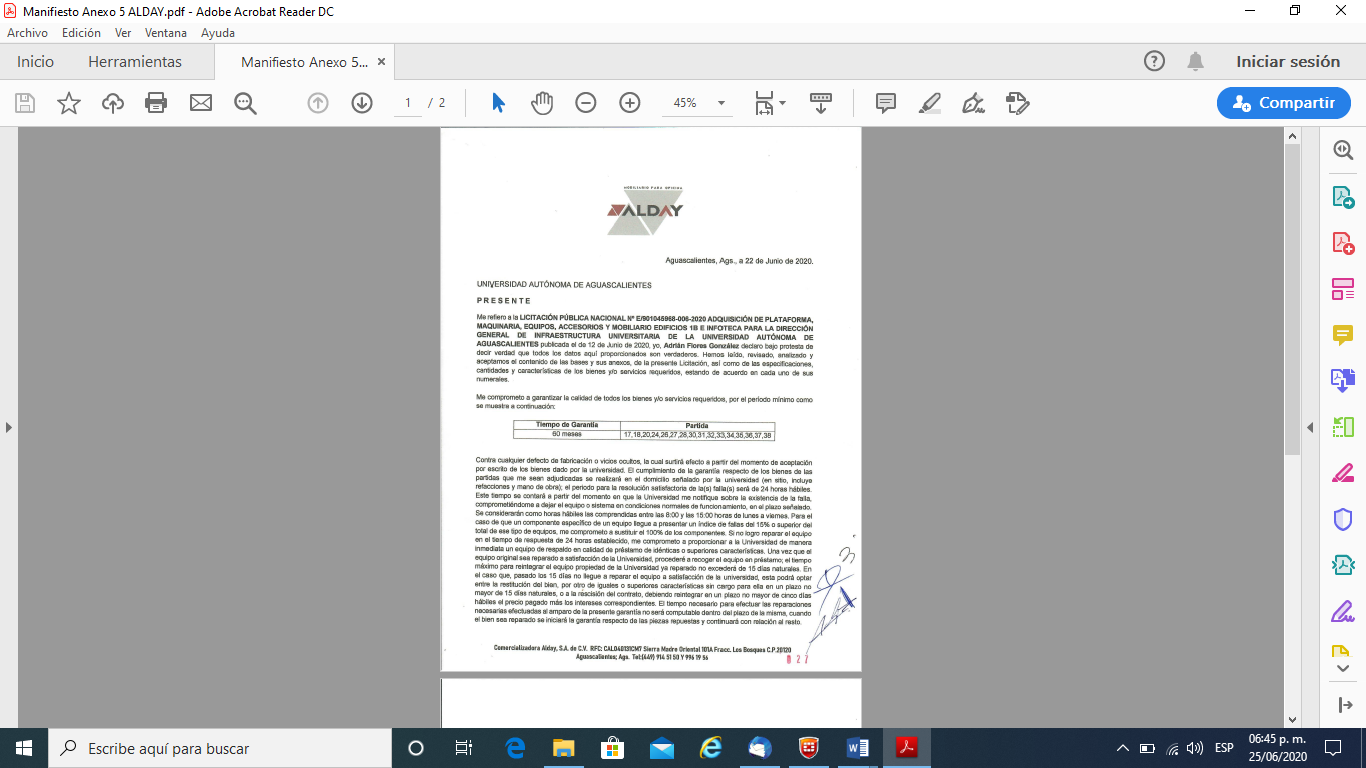 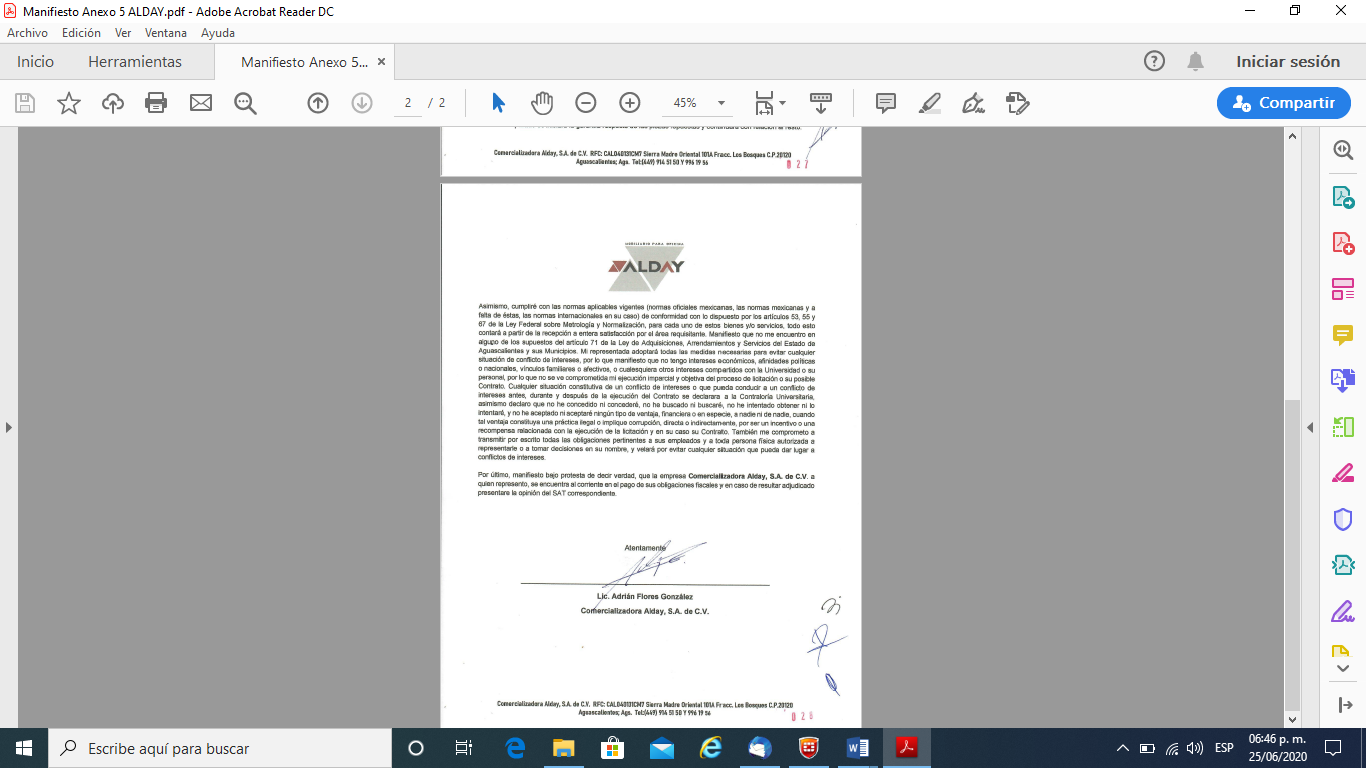 Es así, que, del análisis de la documentación, se observa que el licitante no presentó de manera correcta el “Manifiesto de garantía”, para las partidas 20, 30, 31, 34, 35 y 38 siendo este un requisito obligatorio por lo que se da por incumplimiento a lo solicitado conforme la Convocatoria así como lo indicado en la Junta de Aclaraciones. Es importante señalar que en el acta de presentación y apertura de propuestas de fecha 23 de junio de 2020, se indicó que se realizaba la apertura cuantitativamente de la proposición recibida, sin revisar la documentación presentada, es decir, sin entrar al análisis detallado de su contenido, pues en ese momento únicamente se realizó la apertura de la propuesta de manera general. Para complementar lo anterior, se expresa que lo requerido en el numeral XV. b. Garantía de calidad de los bienes, es lo siguiente:Los licitantes deberán manifestar por escrito que otorgarán un periodo de garantía como se muestra a continuación:Conforme a lo indicado en la Junta de Aclaraciones: El tiempo de garantía para el mobiliario será de 10 años, para las partidas de sillas, sillones y sofás deberá de ser de 5 años mínimo.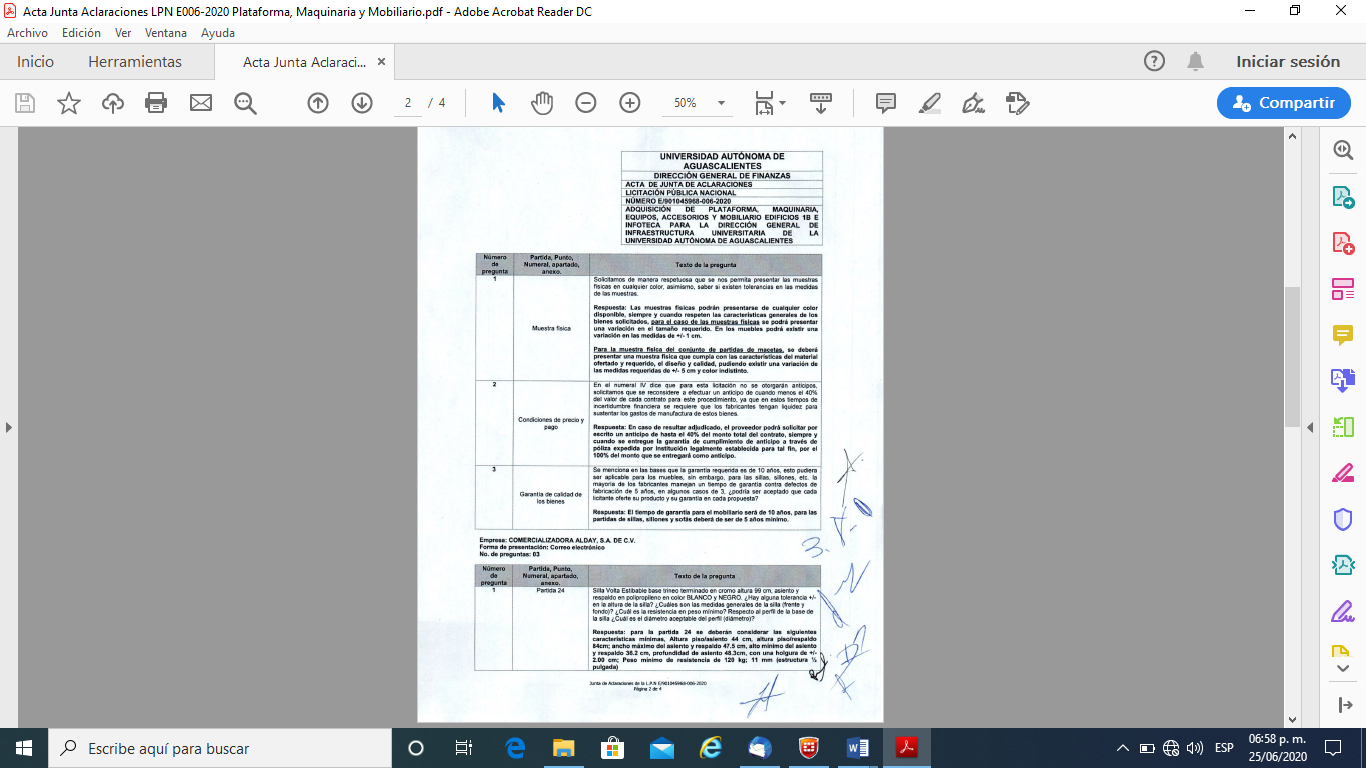 Se detectó que en las partidas 20 Lockers, 30 Cubierta Sevelit, 31 Base de 3 puntas, 34 Cubierta redonda sevelit,, 35 Base alta  y 38 Mesa Argo 60 x 60 cm, en el Anexo “5”, manifiesta un periodo de garantía de 60 meses (5 años), por lo que es inferior a lo requerido por la convocante de 10 años. Por lo anterior y respecto a lo indicado en la convocatoria en el numeral IX.- EVALUACIÓN DE LAS PROPUESTAS donde se menciona que: “La evaluación de las propuestas se realizará conforme a lo establecido en el artículo 55 y 56 de la Ley, la convocante verificará que la documentación que contiene la propuesta técnica cumpla con todos y cada uno de los requisitos establecidos en estas bases, sus anexos y las modificaciones que se hicieren en la junta de aclaraciones. La convocante comprobará que los bienes ofertados cumplan con las especificaciones mínimas y requisitos establecidos en las bases y sus anexos. Para la evaluación de las propuestas económicas, la convocante verificará que la documentación que contiene la propuesta económica cumpla con los requisitos establecidos en estas bases, sus anexos y modificaciones que se hubieren realizado en la junta de aclaraciones. En caso de existir un error de cálculo este se corregirá, respetando el precio unitario señalado. Los bienes objeto de la licitación serán adjudicados de la siguiente manera: Partida: 20 por partida individual a quien oferte propuesta solvente de precio más bajo Partidas: 30 a la 38 se adjudicaran en conjunto al licitante que por la totalidad de los bienes, presente la propuesta solvente con precio más bajo y que cumpla en todas las partidas con las características técnicas solicitadas”, así como lo establecido en el numeral X y XIII de la Convocatoria, por el incumplimiento respecto de las inconsistencias presentadas en las documentación técnica antes señaladas y que afectan  su solvencia, de conformidad con el artículo en el artículo 55 y 56 de la Ley, en relación con el Anexo “1” y Anexo “5” y demás requisitos solicitados en las bases de la presente licitación, se desecha su propuesta para las partidas número 20,  así como el conjunto de partidas 30, 31, 32, 33, 34, 35, 36, 37 y 38 (por el incumplimiento delas partidas 30, 31, 34,35 y 38).No obstante, lo anterior, al haberse indicado en la Convocatoria que las partidas de la 30 a la 38 se adjudicarán en conjunto a un solo licitante que de manera vinculada presente la propuesta solvente con precio más bajo, las partidas 30, 31, 32, 33, 34, 35, 36, 37 y 38, no pueden adjudicarse al Licitante COMERCIALIZADORA ALDAY, S.A. DE C.V.Revisión Técnica realizada por el Arq. Jorge Antonio González De Luna, Jefe del Departamento de Construcciones de la Dirección General de Infraestructura Universitaria, conforme al anexo 1.3JORGE HUMBERTO DE LOERA MACIASOferta en las partidas: 9, 10*, 11, 12, 13, 14 y 15.Documentos Apartado XRevisión Técnica realizada por el Arq. Jorge Enrique Suárez Del Real García, Jefe del Departamento de Servicios Generales de la Dirección General de Infraestructura Universitaria, conforme al anexo 1.4ISRAEL EDUARDO ROCHA ESCORCIAOferta en las partidas: 2 a la 7.Documentos Apartado XSe solicitó en la partida 2:“Motosierra telescópica profesional o podadora de altura a gasolina para poda con vástago telescópico. Modelo HT-101. Marca Stiht. Motor  Stihl 4-mix con sistema de lubricacion patentado por Sthil. Bajo nivel de vibraciones y una gran potencia y torque.  Potencia 1.4 hp/1.05 kw. Cilindrada 31.4 cm3. Peso sin conjunto de corte 7.6 kilogramos. Longitud de corte 30 centimentros ó 12 pulgadas. Longitud con vastago telescopico 2.8 hasta 3.9 metros. Capacidad de deposito de combustible 0.53 litros. Capacidad de deposito de aceite 0.22 litros.” Se ofertó: “Motosierra telescópica profesional o podadora de altura a gasolina, Modelo 525PT5S-10E. Marca Husqvarna. Cilindrada 25.4 cm3 Motor X-Torq® Potencia 1 kW / 1.34 hp.” Conforme a la revisión realizada por el área requirente, se observó que:  Se solicitó Motosierra telescópica profesional o podadora de altura a gasolina. Modelo HT-101. Marca Stihl. Motor Stihl 4-mix.  Cilindrada 31.4 cm3.,  ofertando el licitante Motosierra telescópica profesional o podadora de altura a gasolina con Potencia 1.4 hp/1.05 kw, Cilindrada 25.4 cm3., por lo que puede observarse que las características respecto del cilindro y la potencia son menores a lo requerido, incumpliendo con lo solicitado.Se solicitó en la partida 4:“Desmalezadora profesional, Modelo FS-280. Marca Stihl. Motor 2 tiempos. Potencia 2.54 hp/1.9 kw. Cilindrada 38.9 cm3. Peso (sin herramienta) 7.9 kg. Herramienta de corte Autocut 46-2. Diámetro del hilo 2.7 mm. Cuchilla de corte Matorrales 300-3. Capacidad del depósito de combustible 0.58 litros.” Se ofertó: “Desmalezadora Modelo 143RII. Marca Husqvarna. Motor 2 tiempos. Cilindrada 41.5 cm3. Potencia 2.0 hp/1.5 kw. Peso (sin herramienta) 7.6 kg.” Conforme a la revisión realizada por el área requirente, se observó que se solicitó: Desmalezadora profesional, Modelo FS-280. Marca Stihl. Motor 2 tiempos.  Cilindrada 38.9  Potencia 2.54 hp/1.9 kw. cm3. Peso (sin herramienta) 7.9 kg. Lo ofertado Desmalezadora Modelo 143RII. Marca Husqvarna Cilindrada 41.5 cm3. Potencia 2.0 hp/1.5 kw, por lo que puede observarse que las características de potencia y cilindro  son menores a lo requerido, incumplimientos con lo solicitado.Por el incumplimiento que afecta su solvencia y de conformidad con el artículo en el artículo 55 y 56 de la Ley, en relación con el Anexo “1”, de las bases de la presente licitación, se desecha su propuesta para las partidas número 2, 4.Revisión Técnica realizada por el Arq. Jorge Enrique Suárez Del Real García, Jefe del Departamento de Servicios Generales de la Dirección General de Infraestructura Universitaria, conforme al anexo 1.5JOSE DE JESUS SALINAS ALATORREOferta en las partidas: 2 a la 8.Documentos Apartado XSe solicitó en la partida 6:“Esparcidor de semillas o fertilizador. Modelo RB-80, Marca Echo. Capacidad de 80 litros.” Se ofertó: “Esparcidor de semillas o fertilizador. Modelo RB-80, Marca Echo. Capacidad de 88 litros.” Conforme a la revisión realizada por el área requirente, se observó que: En el catálogo ofrece una Fertilizadora Mca. AGRIFAB con una capacidad de 88 Litros, es de tirón y no manual MAYOR CAPACIDAD. Incumpliendo con lo solicitado, además de lo anterior la convocante no tiene certeza del equipo a ofertar, ya que en el anexo 1 coloca una marca de diferentes características a las que coloca en el anexo 1 de su propuesta.Por el incumplimiento que afecta su solvencia y de conformidad con el artículo en el artículo 55 y 56 de la Ley, en relación con el Anexo “1” y lo requerido en la convocatoria numeral X, de las bases de la presente licitación, se desecha su propuesta para la partida número 6.Revisión Técnica realizada por el Arq. Jorge Enrique Suárez Del Real García, Jefe del Departamento de Servicios Generales de la Dirección General de Infraestructura Universitaria, conforme al anexo 1.6JOSE ROBERTO PEREDA DELGADOOferta en la partida: 1.Documentos Apartado XRevisión Técnica realizada por el Lic. Roberto Alejandro Ortega Martínez, Jefe del Departamento de Mantenimiento de la Dirección General de Infraestructura Universitaria, conforme al anexo 1.PartidasAdjudicaciónMuestra Física *1, 2, 3, 4, 5, 6, 7, 8, 19, 29.Se adjudican por partidas individuales a quien oferte por cada una de ellas propuesta solvente de precio más bajo. No requieren muestra física. 20Se adjudican por partida individual a quien oferte propuesta solvente de precio más bajo. (Lockers)Se requiere muestra física de la partida 209 a la 15.Macetas, por uniformidad y compatibilidad, se adjudica por conjunto  de partidas a un solo licitante, (es decir a quien  en conjunto presente la propuesta solvente con precio más bajo). Se requiere muestra física de la partida 1016, 21, 22, 23, 25.En conjunto a un solo licitante, (es decir a quien en conjunto de las partidas presente la propuesta solvente con precio más bajo)Se requiere muestra física de la partida 2217, 18 y 24.Sillas, Se adjudica por conjunto de partida a un solo licitante, (es decir a quien presente la propuesta solvente con precio más bajo).Se requiere muestra física de la partida 1726, 27 y 28.Muebles exterior, en conjunto a un solo licitante, (es decir a quien en conjunto de las partidas presente la propuesta solvente con precio más bajo)Sin muestra física30 a la 38Mueble de exterior, en conjunto a un solo licitante, (es decir a quien en conjunto de las partidas presente la propuesta solvente con precio más bajo)Se requiere muestra física de la partida 33PartidaDescripción a detalle del bien CantidadLicitante AdjudicadoPrecio Unitario antes de IVAPrecio Total antes de IVA1Plataforma Marca: Genie, Modelo: Z34/22 DC 1JOSÉ ROBERTO PEREDA DELGADO$1,275,000.00$1,275,000.002Motosierra telescópica profesional o podadora de altura a gasolina para poda con vástago telescópico. Modelo HT-101. Marca Stiht. Motor  Stihl 4-mix4JOSÉ DE JESÚS SALINAS ALATORRE$11,551.00$46,204.003Motosierra profesional de uso intensivo para corte forestal de árbol mediano y silvicultura. Modelo MS-260. Marca Stihl. Motor 2 tiempos.4ISRAEL EDUARDO ROCHA ESCORCÍA$8,732.00$34,928.004Desmalezadora profesional, Modelo FS-280. Marca Stihl. Motor 2 tiempos. 18JOSÉ DE JESÚS SALINAS ALATORRE$11,788.79$212,198.225Sopladora de mochila a gasolina profesional. Modelo BR-600. Marca Stihl. Motor de 4 tiempos Stihl 4-Mix.10JOSÉ DE JESÚS SALINAS ALATORRE$9,957.75$99,577.506Esparcidor de semillas o fertilizador. Modelo RB-80, Marca Echo. Capacidad de 80 litros.2ISRAEL EDUARDO ROCHA ESCORCÍA$9,744.00$19,488.007Aspersora o fumigadora. Modelo WJR 2525T, Marca Holanda. Motor de 4 tiempos.1ISRAEL EDUARDO ROCHA ESCORCÍA$8,200.00$8,200.008Remolque cama baja.1JOSÉ DE JESÚS SALINAS ALATORRE$46,551.72$46,551.7219Pintarrón móvil medida 120 x 80 cm. No. de parte GAT92412010ELEMENT ESPACIOS, S.A. DE C.V.$5,760.30$57,603.0029Pizarrones de cristal de 3 x 1.20 sin marco.2DESIERTA NO OFERTADESIERTA NO OFERTADESIERTA NO OFERTA20*Lockers PM LA PIEDAD 4 puertas, colores a elegir LN-3504,  LOCKER 4 PUERTAS 36X37 PINGPONG S, RV 360      370     180050ELEMENT ESPACIOS, S.A. DE C.V.$3,264.00$163,200.00Licitante Adjudicado: JORGE HUMBERTO DE LOERA MACIASLicitante Adjudicado: JORGE HUMBERTO DE LOERA MACIASLicitante Adjudicado: JORGE HUMBERTO DE LOERA MACIASLicitante Adjudicado: JORGE HUMBERTO DE LOERA MACIASLicitante Adjudicado: JORGE HUMBERTO DE LOERA MACIASPartidaDescripción a detalle del bien CantidadPrecio Unitario antes de IVAPrecio Total antes de IVA9Maceta de fibra de vidrio lisa, modelo jardinería rectangular extragrande, medidas: Largo 100 cm x Ancho 30 cm x Alto 40 cm. Color chocolate.6$3,934.06$23,604.3610*Maceta de fibra de vidrio lisa, modelo jardinería rectangular mediana, medidas: Largo 70 cm x Ancho 19 cm x Alto 30 cm. Color chocolate.57$1,531.06$87,270.4211 Maceta de fibra de vidrio lisa, modelo chalupa rectangular mediana, medidas: Largo Superior 74 cm x Largo Inferior 66 cm x Ancho 22 cm x Alto 17 cm. Color chocolate.1$4,096.06$4,096.0612Maceta de fibra de vidrio lisa, modelo cilíndrica cónica grande, medidas: Diámetro Superior 35 cm x Diámetro Inferior 25 cm x Alto 110 cm. Color chocolate.1$3,188.76$3,188.7613Maceta de fibra de vidrio lisa, modelo cilíndrica cónica mediana, medidas: Diámetro Superior 28 cm x Diámetro Inferior 18 cm x Alto 86 cm. Color plata.9$2,746.06$24,714.5414 Maceta de fibra de vidrio lisa, modelo chalupa chica, medidas: Largo Superior 60 cm x Largo Inferior 53 cm x Ancho 18 cm x Alto 14 cm. Color plata.6$1,328.56$7,971.3615Maceta de fibra de vidrio lisa, modelo rectangular mediana, medidas: Largo Superior 32 cm x Largo Inferior 20 cm x Ancho 32 cm x Alto 85 cm. Color plata.16$3,286.06$52,576.96Licitante Adjudicado: ELEMENT ESPACIOS, S.A. DE C.V.Licitante Adjudicado: ELEMENT ESPACIOS, S.A. DE C.V.Licitante Adjudicado: ELEMENT ESPACIOS, S.A. DE C.V.Licitante Adjudicado: ELEMENT ESPACIOS, S.A. DE C.V.Licitante Adjudicado: ELEMENT ESPACIOS, S.A. DE C.V.PartidaDescripción a detalle del bien CantidadPrecio Unitario antes de IVAPrecio Total antes de IVA16 Mesa redonda alta Brake base redonda 90 x 105 cm COMPONENTES:Cubierta redonda en aglomerado de 28 mm diámetro 90 cm.2$5,618.25$11,236.5021Mesa Cubo Venti cubierta pintarrón MEDIDAS 60X60X45 CM.4$2,599.30$10,397.2022*Mesa rectangular Kenza.10$3,876.00$38,760.0023Mesa rectangular Kenza 120 x 60 x 75 cm.2$3,534.00$7,068.0025Mesa redonda Urban 120 x 75 cm melanina.3$3,598.50$10,795.50Licitante Adjudicado: COMERCIALIZADORA ALDAY, S.A. DE C.V.Licitante Adjudicado: COMERCIALIZADORA ALDAY, S.A. DE C.V.Licitante Adjudicado: COMERCIALIZADORA ALDAY, S.A. DE C.V.Licitante Adjudicado: COMERCIALIZADORA ALDAY, S.A. DE C.V.Licitante Adjudicado: COMERCIALIZADORA ALDAY, S.A. DE C.V.PartidaDescripción a detalle del bien CantidadPrecio Unitario antes de IVAPrecio Total antes de IVA17*Silla visita Mesh asiento tapizado respaldo en malla base trineo. Dimensiones generales   58.5x49x92 cm.27$1,668.00$45,036.0018Silla operativa Mesh asiento tapizado respaldo en malla base giratoria descansabrazos. Medidas 59 cm de ancho x 58 cm de profundidad x 89-99 cm de altura.7$1,835.00$12,845.0024Silla Volta estibable base trineo terminado en cromo altura 99 cm asiento y respaldo en polipropileno en color BLANCO y NEGRO.16$1,350.00$21,600.00Licitante Adjudicado: COMERCIALIZADORA ALDAY, S.A. DE C.V.Licitante Adjudicado: COMERCIALIZADORA ALDAY, S.A. DE C.V.Licitante Adjudicado: COMERCIALIZADORA ALDAY, S.A. DE C.V.Licitante Adjudicado: COMERCIALIZADORA ALDAY, S.A. DE C.V.Licitante Adjudicado: COMERCIALIZADORA ALDAY, S.A. DE C.V.PartidaDescripción a detalle del bien CantidadPrecio Unitario antes de IVAPrecio Total antes de IVA26Sillón gardenia dos plazas en polipropileno asiento en hule espuma laminada flexible.3$5,800.00$17,400.0027Sillón gardenia individual en polipropileno asiento en hule espuma laminada flexible.3$3,800.00$11,400.0028Banco otoman gardenia en propileno.3$1,440.00$4,320.00PartidaDescripción a detalle del bien CantidadPrecio Unitario antes de IVAPrecio Total antes de IVA30Cubierta Sevelit cuadrada 60 x 70 x 1.6/3cm cm para uso interno-externo Old Pine.5DESIERTASDESIERTAS31Base de 3 puntas , 73 cm, H73 gris.5DESIERTASDESIERTAS32Silla bakhita en tecno polímero 4 patas-estibable para uso interno-externo blanco.Silla de 4 patas en tecnopolímero reforzado con polímero de alta resistencia. Tecnopolímero Estibable Para uso interior y exterior.20DESIERTASDESIERTAS33*Banco alto bakhita en tecno polímero estructura de acero-estibable para uso interno-externo-blanco.20DESIERTASDESIERTAS34Cubierta redonda sevelit, circular d=70 x 1.6 /3.0 cm para uso interno-externo Old Pine. 5DESIERTASDESIERTAS35Base alta para mesa  3 puntas 110 cm, H1.105DESIERTASDESIERTAS36Silla coccolona 2 plazas en polipropileno, patas antiderrapantes para uso interno-externo blanco.6DESIERTASDESIERTAS37Silla coccolona en polipropileno, patas antiderrapantes para uso interno-externo, blanco.12DESIERTASDESIERTAS38Mesa Argo 60 x 60 cm tecno polímero para uso interno-externo, blanco.6DESIERTASDESIERTASPartidas DesiertasMotivo29.Se declara desierta, en virtud de que no existieron propuestas susceptibles de análisis en el Acto de Presentación y Apertura.30, 31, 32, 33, 34, 35, 36, 37 y 38.Se declara desierta, en virtud de que las propuestas presentadas en estas partidas no resultaron solventes.M. en IMP. Jorge Humberto López ReynosoDirector General de Finanzas____________________________________M. en A. Beatriz E. Rivera de LoeraJefe del Departamento de Compras ____________________________________Arq. Jesús Eduardo Salinas GonzálezRepresentante de la Contraloría Universitaria___________________________________Lic. María Díaz RodríguezRepresentante del Departamento Jurídico____________________________________Lic. Roberto Bernal CastañónRepresentante de la Dirección General de Planeación y Desarrollo____________________________________Lic. Roberto Alejandro Ortega Martínez Jefe del Departamento de Mantenimiento, DGIU____________________________________Arq. Jorge Enrique Suárez Del Real García Jefe del Departamento de Servicios Generales, DGIU____________________________________Arq. Jorge Antonio González De Luna Jefe del Departamento de Construcciones, DGIU____________________________________Ing. Mario Murillo Martínez Jefe de la Sección de Servicios Generales, del Departamento de Construcciones, DGIU____________________________________Lic. Lluvia Salazar AlmanzaDepartamento de Compras____________________________________C.P. Angélica Lozano GalavizEncargada de Licitaciones del Departamento de Compras ______________________________________C. Alejandro Pérez DíasELEMENT ESPACIOS, S.A. DE C.V. __________________________________C. Adrian Flores GonzálezCOMERCIALIZADORA ALDAY, S.A. DE C.V.__________________________________C. Jorge Humberto De Loera MacíasJORGE HUMBERTO DE LOERA MACÍAS__________________________________C. Israel Eduardo Rocha EscorciaISRAEL EDUARDO ROCHA ESCORCÍA__________________________________C. José de Jesús Salinas Alatorre JOSÉ DE JESÚS SALINAS ALATORRE__________________________________C. José Roberto Pereda Delgado JOSÉ ROBERTO PEREDA DELGADO__________________________________